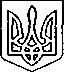 Щасливцевська  сільська  радаВиконавчий  комітетРІШЕННЯ20.08.2020р					    № 122Про затвердження розпорядженьсільського голови щодо розміщенняоб’єктів виносної/виїзної торгівліРозглянувши розпорядження сільського голови щодо розміщення об’єктів виносної/виїзної торгівлі та надані документи, керуючись ст. 28, п.4 Закону України «Про регулювання містобудівної діяльності», ст.30, 31 Закону України «Про місцеве самоврядування в Україні», ВИРІШИВ: 1. Затвердити розміщення виносної та виїзної торгівлі:1.1. ФОП *** за адресою: вул. Миру, *** в с. Щасливцеве Генічеського району Херсонської області (Розпорядження №*** від 29.07.2020 року).1.2. гр. *** за адресою: вул. Миру, *** в с. Щасливцеве Генічеського району Херсонської області (Розпорядження №*** від 17.07.2020 року).1.3. гр. *** за адресою: по вул. Морська з східної сторони від входу до пансіонату Щасливцеве Генічеського району Херсонської області (Розпорядження № *** від 29.07.2020 року).1.4. гр. *** за адресою : біля вул. Комарова, *** в с. Щасливцеве Генічеського району Херсонської області. (Розпорядження №*** від 10.08.2020 року).2. Заявникам: -в обовʼязковому порядку встановити урни для збору відходів біля торгівельного обʼєкту.-утримувати прилеглу територію в належному стані.3. Контроль за виконанням рішення покласти на в.о. начальника відділу містобудування та архітектури – головного архітектора Щасливцевської сільської ради М. БОРІДКО.Заступник сільського голови                                                   О.БОРОДІНАз питань діяльності